МУНИЦИПАЛЬНОЕ БЮДЖЕТНОЕ ОБЩЕОБРАЗОВАТЕЛЬНОЕ УЧРЕЖДЕНИЕ «СРЕДНЯЯ ШКОЛА № 16 ИМЕНИ  ГЕРОЯ  СОВЕТСКОГО  СОЮЗА  СТЕПАНА  ИВАНОВА ГОРОДА ЕВПАТОРИИ РЕСПУБЛИКИ КРЫМ»(МБОУ «СШ № 16 им.С.Иванова»)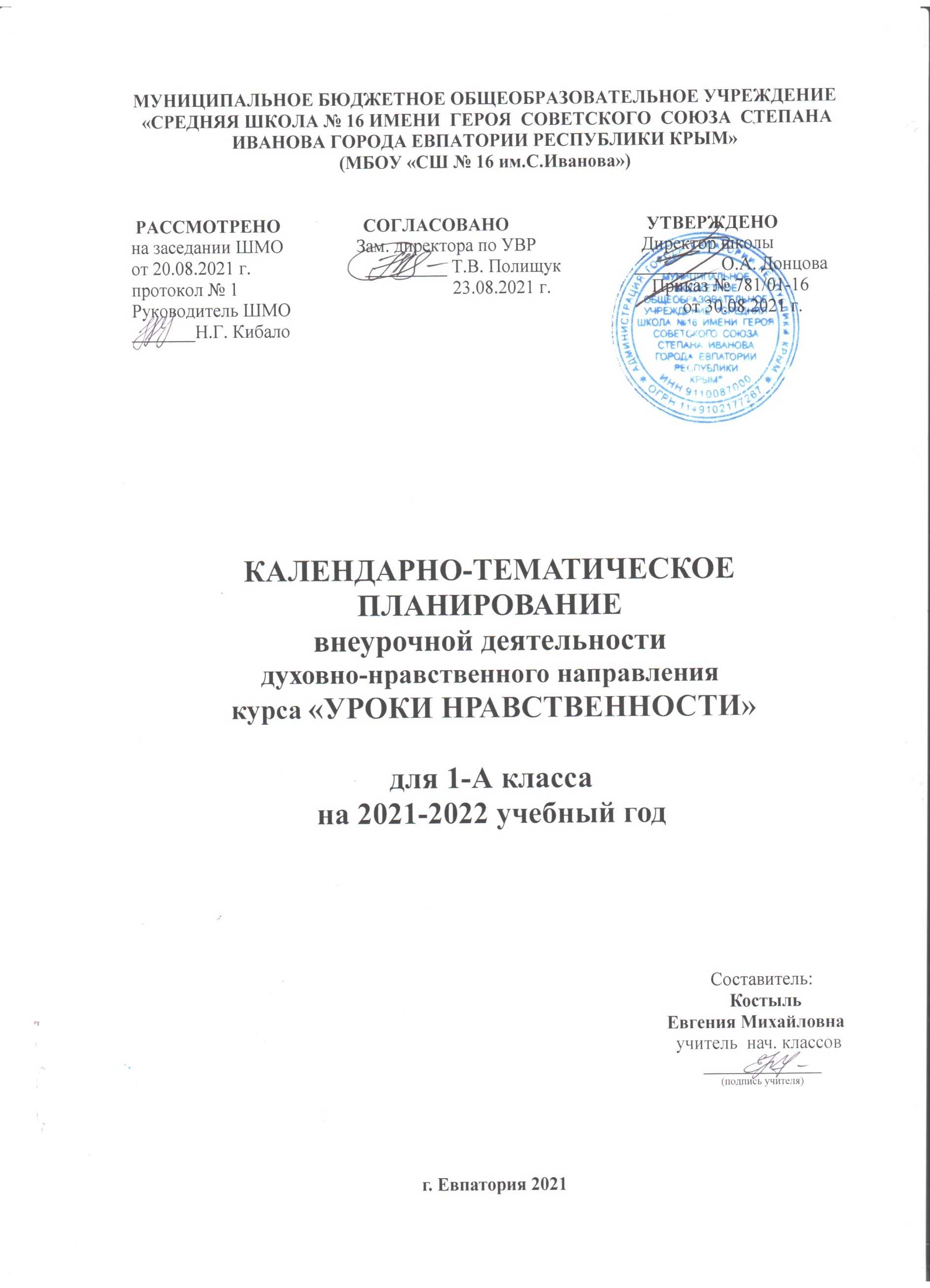 КАЛЕНДАРНО-ТЕМАТИЧЕСКОЕПЛАНИРОВАНИЕвнеурочной деятельности
спортивно-оздоровительного направления курса «ЗДОРОВЯЧОК»для 1-А классана 2021-2022 учебный год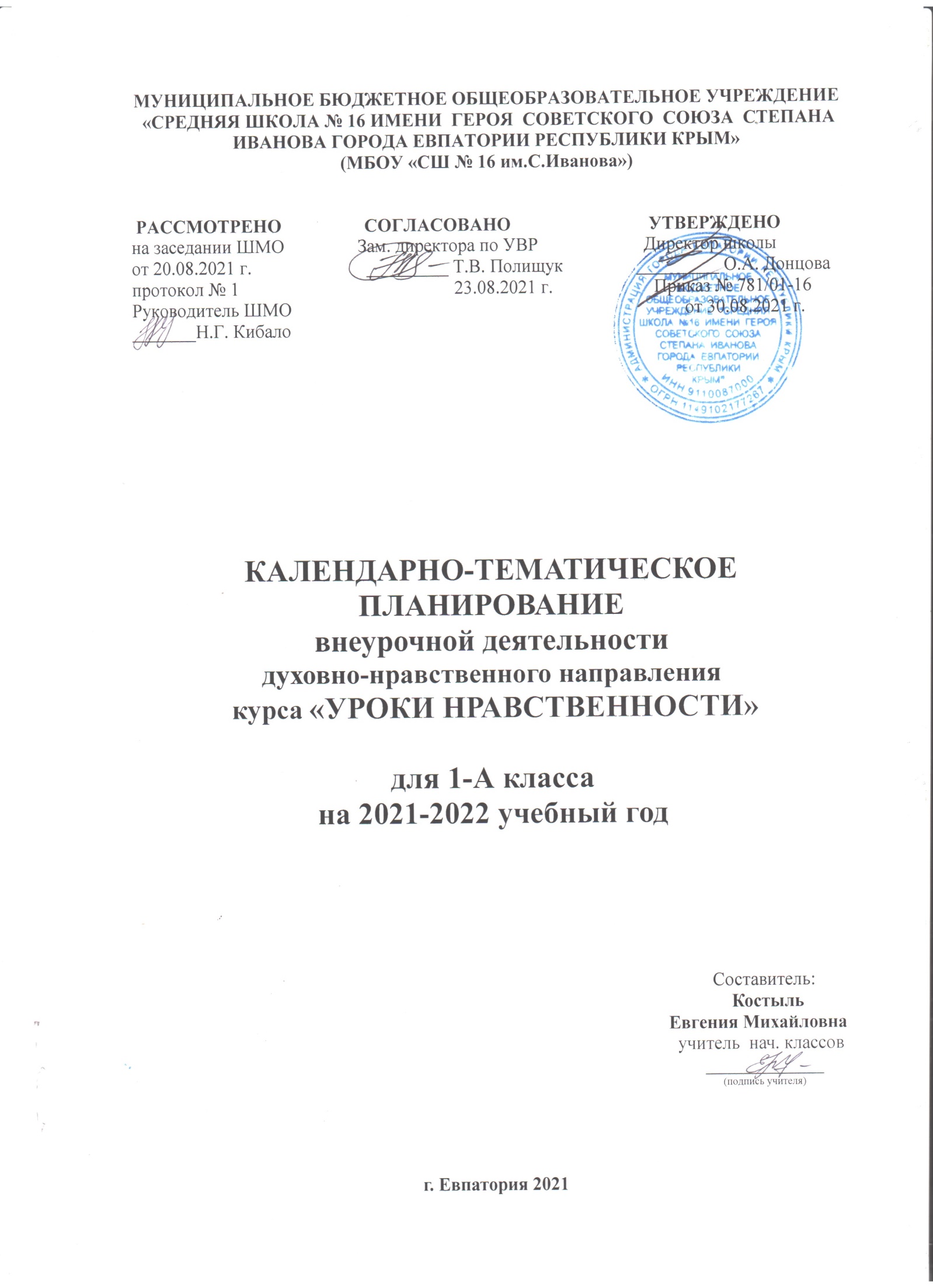 № п/п№ п/пДатаДатаТемапланфактпланфактТема102.09«Азбука безопасности». Экскурсия «Безопасный путь в школу». «Поведение в школе, ознакомление с опасными местами в здании школы и во- круг нее».209.09«Секреты здоровья». Что такое здоровье? Знакомство с Докто- ром Здоровье.316.09«Попрыгать, поиграть». Подвижные игры на свежем воздухе с мячом. Игра «Горячая картошка»423.09«Азбука безопасности». Бдительность может спасти жизнь многим и мне.530.09«Секреты здоровья». Беседа «Твой новый режим дня».607.10«Попрыгать, поиграть». Подвижные игры на свежем воздухе. Игра «Казаки-разбойники».714.10«Азбука безопасности». Правила безопасного поведения на осенних каникулах.821.10«Секреты здоровья». Дружи с водой. Советы доктора Воды. Друзья Вода и Мыло.928.10«Попрыгать, поиграть». Подвижные игры на свежем воздухе. Игра «Я садовником родился»1011.11«Азбука безопасности». Спички детям – не игрушка.«Азбука безопасности». Спички детям – не игрушка.1118.11«Секреты здоровья». Праздник чистоты «К нам приехал Мой- додыр». Уход за глазами. Глаза-главные помощники человека.1225.11«Попрыгать, поиграть». Народные игры на свежем воздухе. Игра "Бездомный заяц"1302.12«Азбука безопасности». Где можно играть. Где опасно играть.1409.12«Секреты здоровья». Уход за зубами. Чтобы зубы были здоровыми. Как сохранить улыбку красивой?1516.12«Попрыгать, поиграть». Знакомство с настольными играми. Шашки.1623.12«Азбука безопасности». Правила обращения с пиротехническими средствами и легко воспламеняющимися предметами.1730.12«Секреты здоровья». «Рабочие инструменты» человека. Уход за руками и ногами.1813.01«Попрыгать, поиграть». Подвижные игры на свежем воздухе. «Строим снежную крепость».1920.01«Азбука безопасности». Правила безопасности зимой.2027.01«Секреты здоровья». Зачем человеку кожа. Забота о коже. Если кожа повреждена.2103.02«Попрыгать, поиграть». Сюжетные игры на свежем воздухе. Игра "Перестрелка"2210.02«Азбука безопасности». Безопасность при встрече с незнакомыми людьми. Умей сказать: «НЕТ!».2317.02«Секреты здоровья». Питание - необходимое условие для жиз- ни человека. Тест «Правильно ли Вы пи- таетесь?». Как следует питаться. Здоро- вая пища для всей семьи.2403.03«Попрыгать, поиграть». Подвижные на свежем воздухе «Первые снежки».2510.03«Азбука безопасности». Правила безопасного поведения на ве-сенних каникулах.2617.03«Секреты здоровья». Овощи, ягоды и фрукты – самые вита- минные продукты!2731.03«Попрыгать, поиграть». Игры-эстафеты на свежем воздухе.2807.04«Азбука безопасности». Как правильно вести себя на воде. Пра- вила безопасности на воде.2914.04«Секреты здоровья» Настроение в школе. Настроение после школы. Я пришёл из школы.3021.04«Попрыгать, поиграть». Подвижные игры и эстафеты на свежем воздухе. Игра «Повторялка».3128.04«Попрыгать, поиграть». Подвижные игры на свежем воздухе. Игра «Глухой телефон».3205.05«Секреты здоровья». Обобщающее занятие «Доктора здоровья». Чему мы научились за год. Диагностика «Что мы знаем о здоровье».3312.05«Азбука безопасности». Правила безопасного поведения на летних каникулах.